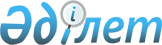 Об отмене постановленияПостановление акимата Райымбекского района Алматинской области от 3 ноября 2023 года № 359
      В соответствии со статьей 37 Закона"О местном государственном управлении и самоуправлении в Республике Казахстан" акимат Райымбекского района ПОСТАНОВЛЯЕТ:
      1. Признать утратившим силу постановление акимата Райымбекского района от 07 февраля 2017 года № 27 "Об установлении квоты рабочих мест для трудоустройства граждан из числа молодежи, потерявших родителей до достижения ими совершеннолетия или оставшихся без попечения родителей, являющихся выпускниками организаций образования".
      2. Контроль за исполнением настоящего постановления возложить на заместителя акима района Нұрбол Сағатбекұлы.
					© 2012. РГП на ПХВ «Институт законодательства и правовой информации Республики Казахстан» Министерства юстиции Республики Казахстан
				
      Аким района 

Б. Дуйсенбаев
